“Mongolia Read Aloud”School 23 & the U.S. Embassy Celebrate World Read Aloud Day!Before we read… One thing I am grateful for today… ________________________________________________________________________________________________________________________________________________________________________________________________________“Give A Little Bit” sung by the Goo Goo Dolls1. _______________________		2. _______________________		3. _______________________	4. _______________________		5. _______________________		6. _______________________7. _______________________		8. _______________________		9. _______________________What have you given lately? ________________________________________________________________________________________________________________________________________________________________________________________________________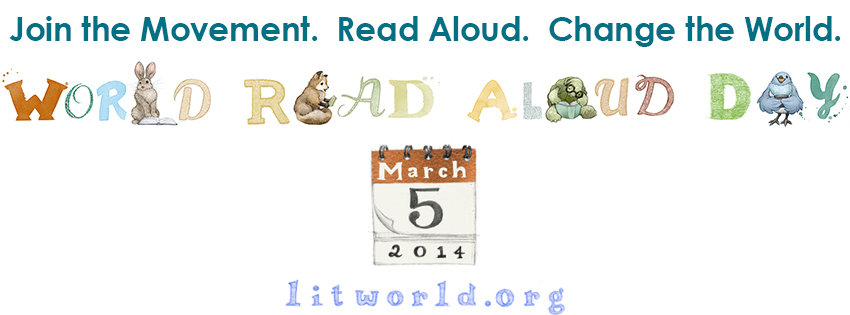 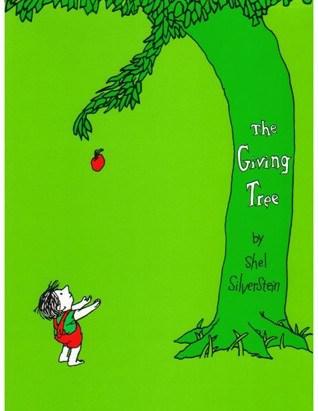 As you read the story, think about… Try to picture the little boy and how he is with the treeWhat is the boy and the tree’s relationship like? What does it mean to love someone? What do we do for the people we love? 